DOMANDA DI RILASCIO DELLA CERTIFICAZIONE FINALE AI SENSI DEL D.M. 616/2017Matricola n.AL MAGNIFICO RETTOREDELL'UNIVERSITÀ DEGLI STUDI DI FERRARAIl/La sottoscritto/a 										 	   ,nato/a 							, prov. (	), il 	    / 	    / 	   , e iscritto/a presso questo Ateneo al percorso formativo 24 CFU (pre-FIT) per l'anno accademico 2018/2019CHIEDEil rilascio della certificazione finale dei 24 crediti formativi maturati negli ambiti di cui all’art. 3, comma 3, del D.M. 616/2017.La certificazione finale sarà (barrare una delle alternative):Ritirata personalmenteRitirata, in qualità di delegato, dal/la sig./a __________________________________ nato/a ____________________ il ___________________
 (ATTENZIONE: il delegato deve essere munito del proprio documento di identità e di copia del documento del delegante)Inviata per posta dall’Ufficio al seguente indirizzo: Via_________________________________________________________n._______________ C.A.P.________ Comune__________________________________ Prov.______________ ATTENZIONE: in tal caso inviare, unitamente al presente modulo:fotocopia fronte/retro del documento d'identità validoattestazione dell’avvenuto pagamento del contributo dovuto per l’invio (10 euro per l’Italia, 20 euro per l’Estero. Il pagamento si effettua accedendo alla propria area riservata (www.studiare.it), sezione “pagamenti” (v. indicazioni presenti sul sito http://www.unife.it/studenti/formazione-insegnanti)L’Ufficio non è responsabile in caso di smarrimento o mancato recapito di quanto inviato.Data ______________				Firma del richiedente __________________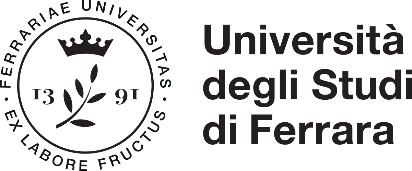 Ufficio Esami di Stato, Formazione InsegnantiRipartizione Post Laurea e Internazionalizzazione